Source data for Figure 4 and the cropped regions are shown by boxesSource data for Figure 4A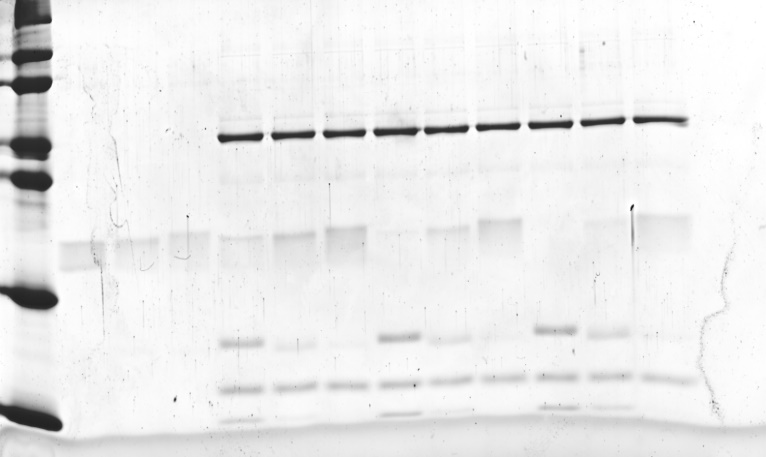 Source data for Figure 4C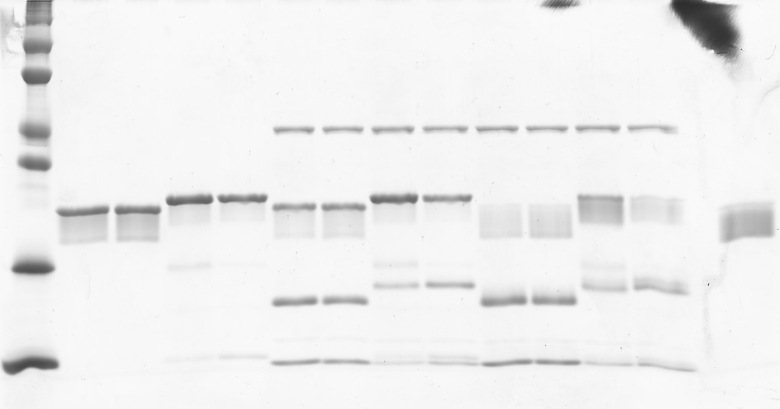 Source data for Figure 4D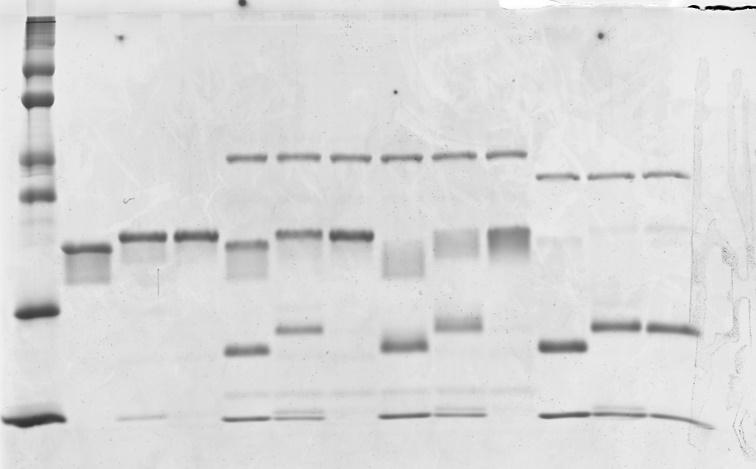 